Name of Journal: World Journal of Clinical CasesManuscript NO: 52715Manuscript Type: ORIGINAL ARTICLERetrospective StudyUpper esophageal sphincter abnormalities on high-resolution esophageal manometry and treatment response of type II achalasiaHuang CZ et al. UES abnormalities with type II achalasiaCan-Ze Huang, Zai-Wei Huang, Hua-Min Liang, Zhen-Jiang Wang, Ting-Ting Guo, Yu-Ping ChenCan-Ze Huang, Zai-Wei Huang, Hua-Min Liang, Zhen-Jiang Wang, Ting-Ting Guo, Yu-Ping Chen, Department of Gastroenterology, Zhuhai People’s Hospital (Zhuhai Hospital Affiliated with Jinan University), Zhuhai 519000, Guangdong Province, ChinaAuthor contributions: Huang CZ and Huang ZW are co-first authors and they contributed equally to this study. Huang CZ and Chen YP designed, organized, and mediated the present study and supervised the writing of the manuscript; Huang CZ and Huang ZW analyzed the data and wrote the manuscript; Liang HM, Wang ZJ, and Guo TT collected the cases and analyzed the data.Corresponding author: Yu-Ping Chen, Director, Department of Gastroenterology, Zhuhai People’s Hospital (Zhuhai Hospital Affiliated with Jinan University), 79 Kangning Road, Zhuhai 519000, Guangdong Province, China. yuping_chenzhh@163.comReceived: November 22, 2019Revised: December 26, 2019Accepted: January 19, 2020Published online: February 26, 2020AbstractBACKGROUNDLittle is known about the clinical significance of upper esophageal sphincter (UES) motility disorders and their association with the treatment response of type II achalasia. None of the three versions of the Chicago Classification of Esophageal Motility Disorders has defined UES abnormality metrics or their function. UES abnormalities exist in some patients and indicate a clinically significant problem in patients with achalasia.AIMTo demonstrate the manometric differentiation on high-resolution esophageal manometry between subjects with abnormal UES and normal UES, and the association between UES type and the treatment response of type II achalasia.METHODSIn total, 498 consecutive patients referred for high-resolution esophageal manometry were analyzed retrospectively. The patients were divided into two groups, those with normal and abnormal UES function. UES parameters were analyzed after determining lower esophageal sphincter (LES) function. Patients with type II achalasia underwent pneumatic dilation for treatment. Using mixed model analyses, correlations between abnormal UES and treatment response were calculated among subjects with type II achalasia.RESULTSOf the 498 consecutive patients, 246 (49.40%) were found to have UES abnormalities. Impaired relaxation alone was the most common UES abnormality (52.85%, n = 130). The incidence rate of type II achalasia was significantly higher in subjects with abnormal UES than those with normal UES (9.77% vs 2.58%, P = 0.01). After pneumatic dilation, LES resting pressure, LES integrated relaxation pressure, and UES residual pressure were significantly decreased (41.91 ± 9.20 vs 26.18 ± 13.08, 38.94 ± 10.28 vs 16.71 ± 5.65, and 11.18 ± 7.93 vs 5.35 ± 4.77, respectively, P < 0.05). According to the Eckardt score, subjects with type II achalasia and abnormal UES presented a significantly poorer treatment response than those with normal UES (83.33% vs 0.00%, P < 0.05).CONCLUSIONImpaired relaxation alone is the most common UES abnormality. The incidence of type II achalasia is associated with abnormal UES. Type II achalasia with abnormal UES has a poorer treatment response, which is a potentially prognostic indicator of treatment for this disease.Key words: Upper esophageal sphincter; High-resolution esophageal manometry; Achalasia; Treatment responseCitation: Huang CZ, Huang ZW, Liang HM, Wang ZJ, Guo TT, Chen YP. Upper esophageal sphincter abnormalities on high-resolution esophageal manometry and treatment response of type II achalasia. World J Clin Cases 2020; 8(4): 723-735  URL: https://www.wjgnet.com/2307-8960/full/v8/i4/723.htm  DOI: https://dx.doi.org/10.12998/wjcc.v8.i4.723Core tip: In this retrospective study involving 498 consecutive patients who underwent high-resolution esophageal manometry, we found that impaired relaxation alone was the most common upper esophageal sphincter (UES) abnormality. The incidence rate of type II achalasia was significantly higher in subjects with abnormal UES than in those with normal UES. Subjects with type II achalasia and abnormal UES presented a significantly poorer treatment response than those with normal UES.INTRODUCTIONMany studies involving esophageal motility disorders have been published since the emergence of high-resolution esophageal manometry (HREM). Three versions of the Chicago Classification of Esophageal Motility Disorders have been published[1-3]. However, none of the versions has defined upper esophageal sphincter (UES) abnormality metrics or their function. In fact, little is known about the pathophysiology of UES motility disorders. On the one hand, the UES has a complex anatomy, radial asymmetry, and rapid contraction ability[4], which limit the evaluations using conventional manometry. On the other hand, UES abnormalities are often considered incidental findings with no clear clinical significance[5].However, in recent years, several studies have considered that UES abnormalities correlate with treatment response in patients with achalasia[6,7]. Both increased UES basal pressure and residual pressure (RP) have been found in patients with achalasia[7], and pneumatic dilation of the lower esophageal sphincter (LES) has improved intraesophageal and UES minimal relaxation pressures in patients with achalasia[8]. Nevertheless, most studies focus on patients with achalasia. In fact, Chavez et al[9] divided their subjects, including patients without achalasia, into those with normal and abnormal UES function. They found that in patients with achalasia or esophagogastric junction (EGJ) outflow obstruction, UES abnormalities are a frequent finding on HREM. Patients with both achalasia and UES dysfunctions had significantly poorer symptomatic improvement after treatment compared with those without UES abnormalities. To date, no studies have investigated the clinical implications of UES abnormalities and their alteration after balloon dilation in patients with achalasia who have both subjective symptomatic improvements using HREM and objective posttreatment manometry.Therefore, in this study, we analyzed the types of UES abnormalities present and their frequency in consecutive patients with esophageal motility disorders undergoing HREM according to the current Chicago classification. We also determined the association between common clinical symptoms and UES abnormalities. Finally, we assessed the treatment-induced changes in LES and UES objective parameters to evaluate the treatment response among subjects with achalasia and UES dysfunctions.MATERIALS AND METHODSStudy sampleA total of 498 consecutive patients undergoing clinical HREM studies at our hospital motility laboratory from November 2013 to April 2018 were eligible for inclusion in this study. Further inclusion criteria consisted of symptoms suggestive of an esophageal motility disorder, including dysphagia, noncardiac chest pain, reflux, regurgitation, cough, belching, hiccups, globus, nausea, and vomiting. Patients with upper gastrointestinal surgery, intolerance of HREM, and incomplete data were excluded. All subjects signed an informed consent form about the manometry. This study was approved by the Ethics Committee of Zhuhai People’s Hospital.High-resolution esophageal manometry A solid-state high-resolution manometer was employed for all data collection (ManoScan360 High-resolution Manometry System; Given Imaging, Yoqneum, Israel). The characteristics of this device, calibration procedure, and thermal correction measures have been reported in detail previously[10,11]. Manometric studies were performed with the patients in the supine position after at least a 6-h fast. Manometric data of the hypopharynx, UES, body of the esophagus, LES, and the stomach, with 3-5 sensors positioned in the stomach, were recorded during the scan. Scanning was done while the patient swallowed 5 mL of water ten times, 20-30 s apart. A resting period was assessed either at the beginning or at the end of the session, according to patient tolerance[10].High-resolution esophageal manometry data analysisAll manometric data were analyzed using ManoView software (Sierra Scientific Instruments) and were corrected for thermal sensitivity of the pressure-sensing elements using temperature compensation. Based on the current Chicago classification, manometric diagnoses included normal, peristaltic abnormalities (weak peristalsis and frequent failed peristalsis), achalasia (types I, II, and III), EGJ outflow obstruction, hypertensive peristaltic disorders (nutcracker esophagus and jackhammer esophagus), aperistalsis, and distal esophageal spasm[1]. Types of achalasia were defined as follows: (1) Elevated median LES integrated relaxation pressure (IRP) (>15 mmHg) and 100% failed peristalsis (distal contraction integral < 100 mmHg) in type I achalasia; (2) elevated median LES IRP (>15 mmHg), 100% failed peristalsis, and panesophageal pressurization with ≥20% of swallows in type II achalasia; (3) elevated median LES IRP (>15 mmHg), no normal peristalsis, and premature (spastic) contractions with distal contraction integral > 450 mmHg/s/cm and ≥20% of swallows in type III achalasia; and (4) EGJ outflow obstruction, where none of the above criteria were met.Definition of UES pressure and abnormalitiesThe UES segment length, mean resting pressure (restP), RP, time to nadir pressure, and recovery time were extracted from the analysis software. These parameters of UES were measured throughout the study prior to each of the ten water swallows, and the UES abnormalities recorded included hypotensive UES restP (<34 mmHg), hypertensive UES restP (>104 mmHg), and impaired UES relaxation (UES RP > 12 mmHg, time to nadir pressure > 365 ms, relaxation duration time < 480 ms, or recovery time < 259 ms). Normal values were established based on previous studies[12,13].Treatment method and evaluation in achalasiaAll patients with achalasia underwent pneumatic dilation using Rigiflex balloons (Microvasive, Boston Scientific, Watertown, MA, United States) with increasing balloon diameter by an experienced endoscopy specialist. During pneumatic dilation, the balloon was inflated twice in 30 s at pressures of 5 and 7 psi and again within 60 s at 10 psi. If one dilation was not enough, an additional dilation was performed. An HREM was employed after dilation to ensure the LES IRP was significantly reduced. Favorable treatment response was defined qualitatively by Eckardt score (decrease to 3 or below) and quantitatively by posttreatment HREM (LES IRP was significantly reduced in the posttreatment stage compared with that in the pretreatment stage).Statistical analysisHREM parameters are reported as the mean ± SE. Comparisons of UES abnormality and categorical variables were performed using 2 test for binary data and Fisher’s exact test for small samples. Age was compared using a two-sample t-test. For the achalasia subtypes and UES abnormalities, one-way ANOVA and Bonferroni correction were used for continuous variables and 2 test was used for binary data. Linear mix effects model was built with the LES restP, LES IRP, and UES RP as the dependent variables and age, sex, and treatment stage (pre- vs post-treatment) as the independent variables. The Wilcoxon signed rank test was used to assess associations between treatment-induced changes in LES and UES, controlling for the type of achalasia. Two-sided P ≤ 0.05 was considered statistically significant.RESULTSPatient characteristics, symptom profiles, and HREM diagnoses based on UES parametersOf the 498 consecutive patients (age 45.73 ± 12.73 years, 52.4% female) who underwent clinical HREM studies, 246 (49.40%) were found to have UES abnormalities, and 252 (50.60%) had normal UES (Figure 1). UES abnormalities were frequently identified at our hospital motility laboratory. There was no significant difference in the sex distribution between subjects with abnormal UES (51.22% female) and normal UES (51.98% female; Table 1). However, subjects with UES abnormalities were older than the UES normal group (48.05 ± 13.28 years vs 43.71 ± 12.18 years, P < 0.002). Chest pain was less likely to be present in subjects with abnormal UES (16.26% vs 25.79%, P < 0.05), but other symptoms (including dysphagia, heartburn, abdominal pain, sour regurgitation, ructus, cough, hiccup, and globus hystericus) were not significantly different between the two groups (Table 1; P > 0.05).Referring to the current Chicago Classification of Esophageal Motility Disorders, the rate of ineffective esophageal motility was found to be significantly different between subjects with abnormal UES and normal UES (16.67% vs 9.13%; Table 2; P < 0.05). Achalasia was more likely if an UES abnormality was present. The incidence rate of achalasia, especially type II achalasia, was higher in subjects with abnormal UES than in subjects with UES normal (5.28% vs 1.59%; Table 2; P < 0.05). Other manometric diagnoses, such as EGJ outflow obstruction, contraction vigor (failed, weak, and normal), distal esophageal spasm, hypercontractile esophagus, and fragmented contraction, were not significantly different between the two groups (Table 2; P > 0.05).UES abnormality subtypesTo further investigate UES abnormalities, we divided subjects with abnormal UES into five subgroups: Hypertensive alone (UES RP > 104 mmHg), hypotensive alone (UES restP < 34 mmHg), impaired relaxation alone (UES RP > 12 mmHg, time to nadir pressure > 365 ms, relaxation duration time < 480 ms, or recovery time < 259 ms), hypertensive with impaired relaxation, and hypotensive with impaired relaxation. As shown in Table 3, impaired relaxation alone was the most common abnormality in UES (52.85%, n = 130), followed by hypotension alone (17.07%, n = 42). There was a significant difference in age among the five subgroups (Table 3; P < 0.01). Based on HREM diagnosis, fragmented contraction was significantly different among the subgroups. It was more likely for fragmented contraction to occur in the hypotensive with impaired relaxation subgroup than in the other subgroups (21.88%; Table 3; P < 0.01). There was also a significant difference in the achalasia rate among the five subgroups. The highest incidence rate of achalasia was found in the hypertensive with impaired relaxation subgroup (20.00%; Table 3; P < 0.05). The rates of other manometric diagnoses, such as EGJ outflow obstruction, contraction vigor (failed, weak, and normal), distal esophageal spasm, hypercontractile esophagus, and ineffective esophageal motility, were not significantly different among the subgroups (Table 3; P > 0.05).With regard to symptoms in UES abnormality subtypes, heartburn most frequently occurred in the hypotensive with impaired relaxation subgroup (53.13%; P < 0.05), followed by the hypertensive alone subgroup (40.74%; P < 0.05). Other symptoms (including dysphagia, abdominal pain, chest pain, sour regurgitation, ructus, cough, hiccup, and globus hystericus) had similar rates among the subgroups (Table 3; P > 0.05).Secondary analyses of UES parameters after combined LES functionSubjects were divided into LES normal and LES abnormal groups in accordance with LES restP and LES IRP. In the LES normal group, both LES restP and LES IRP were in the normal range according to the current Chicago Classification of Esophageal Motility Disorders. In contrast, in the LES abnormal group, either LES restP or LES IRP was outside the normal range. We found that age and dysphagia symptoms were significantly different between subjects with abnormal and normal UES in the LES normal group (Table 4; P < 0.05): Patients with UES abnormalities were older than UES normal subjects (47.35 ± 13.40 years vs 42.82 ± 12.08 years, P < 0.05), and dysphagia was less likely in UES abnormal than in UES normal patients (P < 0.05). Additionally, in the LES abnormal subgroup, the incidence rate of type II achalasia was significantly higher in subjects with abnormal UES compared with the UES normal group (9.77% vs 2.58%; Table 5; P = 0.01), but other HREM diagnoses were not different (Table 5; P > 0.05). There was also no significant difference in symptoms between the two groups in the LES abnormal subgroup (Table 5; P > 0.05).Treatment response among subjects with type II achalasiaTo elucidate the treatment response among subjects with type II achalasia, we performed HREM both in the pre- and post-treatment stages. Ten subjects with achalasia were excluded from the analysis due to a lack of pre- or post-treatment manometric data (Figure 1). After pneumatic dilation, LES restP and LES IRP were significantly decreased (41.91 ± 9.20 vs 26.18 ± 13.08, 38.94 ± 10.28 vs 16.71 ± 5.65, respectively; Figure 2; Table 6; P < 0.05). This meant that the treatment was effective in these subjects. The UES RP also decreased after dilation (11.18 ± 7.93 vs 5.35 ± 4.77; Figure 2; Table 6; P < 0.05), but the UES restP, the percentage of failed swallows, the percentage of early contractions, and the percentage of rapid contractions did not (Table 6; P > 0.05). In a mixed analysis, age, sex, and treatment stage were controlled for as between-subject independent variables, considering the random effect of the individual and the effect of repeated measurement before and after treatment. LES restP, LES IRP, and UES RP were significantly reduced in the posttreatment stage (Table 7; LES restP: P < 0.01; LES IRP: P < 0.001; UES RP: P < 0.05).An additional analysis to assess for clinical treatment improvement after therapy among the patients with type II achalasia was performed based on an Eckardt score scale. This score was collected from the patient’s subjective report of symptoms in pre- and post-treatment follow-up visits. As shown in Table 8, subjects with type II achalasia and abnormal UES presented a significantly poorer treatment response compared with those with normal UES (83.33% vs 0.00%; Table 8; P < 0.05).DISCUSSIONUES abnormalities are frequently found on HREM, e.g., 49.40% in the current study. However, little is known about the clinical significance of UES motility disorders. In this study, we aimed to demonstrate the manometric differentiation on HREM between subjects with abnormal UES and normal UES, and the association between UES type and the treatment response of type II achalasia.UES abnormalities are often ignored because manometry is challenging in traditional esophageal motility analysis. Many interesting discoveries on UES manometric abnormalities using HREM have been reported in recent years. In a previous study, the majority of UES abnormalities were hypertensive[9]. The current study is the first to divide patients into subgroups considering abnormal UES factors jointly. It is worth noting that hypertensive or hypotensive UES pressure often combines with impaired relaxation. Hence, we divided subjects with UES abnormalities into five subgroups: Hypertensive alone, hypotensive alone, impaired relaxation alone, hypertensive with impaired relaxation, and hypotensive with impaired relaxation. We found that impaired relaxation alone was the most common UES abnormality (52.85%, n = 130), followed by hypotension alone (17.07%, n = 42). The definition of UES impaired relaxation is not concordant. UES relaxation involves inhibition of cricopharyngeus and contraction of suprahyoid muscles. It is not only a lower UES RP but also comprises the time to nadir pressure, relaxation duration time, and recovery time. Elevated UES RP has been seen in impaired anterior traction, large bolus swallows, extreme neck extension, and impaired relaxation of the UES[14]. Note that medullary swallow center lesions also cause impaired UES relaxation[4]; this has also been observed in Parkinson's disease and myopathy[15].It is mostly acknowledged that UES function is influenced by LES function. Thus, it is necessary to combine LES function when investigating UES dysfunction. In a previous study, it was demonstrated that patients with impaired LES relaxation were more likely to have an UES abnormality present[9]. In our current study, we discovered that the incidence rates of UES abnormalities in subjects with normal LES vs in subjects with abnormal LES were not significantly different. It is noteworthy that the incidence rate of type II achalasia was significantly higher in the UES abnormal group than in the UES normal group, but other HREM diagnoses were not. In fact, UES RP can be used to differentiate achalasia subtypes within the EGJ outflow obstruction[16]. These findings suggest that abnormal UES is associated with type II achalasia. UES abnormalities may be a feature of type II achalasia and may contribute to the diagnosis of this disease.Another characteristic of type II achalasia with abnormal UES is a poor treatment response. Previous researchers reported that abnormal UES was significantly associated with a poor treatment response in the presence of achalasia[6,9]. Interestingly, only type II achalasia with abnormal UES, but not type I or type III, has been correlated with a poorer therapeutic effect[8]. In fact, UES RP and UES IBP were increased after balloon dilation in type I achalasia[8]. Thus, we analyzed the treatment response in subjects with type II achalasia through both subjective symptomatic improvement and objective posttreatment manometry. We observed that LES restP and LES IRP were significantly decreased after balloon dilation. These findings are consistent with those of Pandolfino et al[17], who found that patients with type II achalasia had the best response to therapeutic interventions for the EGJ. However, we discovered that a poorer treatment response was associated with abnormal UES in type II achalasia. Achalasia is characterized by an elevated median LES IRP (>15 mmHg) and an absence of esophageal body peristalsis with or without panesophageal pressurization with ≥20% of swallows[1]. The mechanism of the poor treatment response in type II achalasia with UES dysfunction remains unclear. Within achalasia subtypes, UES RP was the most common in type II achalasia[16]. Chavez et al[9] hypothesized that elevated UES pressure resulted from a compensatory and protective effect against inadequate esophageal clearance and/or regurgitation due to impaired LES relaxation. Wauters et al[8] also pointed out that increased UES RP may be a secondary response to poor esophageal emptying and higher intraesophageal pressures. Consequently, we suppose that reducing intraesophageal pressure by EGJ balloon dilation in type II achalasia patients leads to less compensatory reflex in UES function. This is further supported by the fact that the UES RP was significantly reduced in the posttreatment stage in our study. Importantly, abnormal UES appears to be a potentially prognostic indicator of treatment in subjects with type II achalasia.A potential limitation of this study is its retrospective and single-center design. This inevitably limits our ability to draw causative conclusions. Another drawback is the limited number of achalasia patients in each category, especially excluding ten patients with achalasia. This hindered us in analyzing treatment response in each subtype of achalasia and after other treatment methods. A prospective and multicenter study is necessary to obtain causal conclusions. In future HREM studies, a large number of subjects are needed to enroll to elucidate the relationship between treatment response and UES dysfunction in all achalasia subtypes and under other treatment methods.In conclusion, our study illustrates that UES abnormalities are frequently found on routine HREM. Impaired relaxation alone is the most common UES abnormality, followed by hypotension alone. The incidence of type II achalasia is associated with abnormal UES in the LES abnormal subgroup. A poorer treatment response of type II achalasia is seen with abnormal UES, which is potentially a prognostic indicator of treatment in this disease.ARTICLE HIGHLIGHTSResearch backgroundLittle is known about the clinical significance of upper esophageal sphincter (UES) motility disorders and their association with the treatment response of type II achalasia. None of the three versions of the Chicago Classification of Esophageal Motility Disorders has defined UES abnormality metrics or their function. UES abnormalities exist in some patients and indicate a clinically significant problem in patients with achalasia.Research motivationWe analyzed the types of UES abnormalities present and their frequency in consecutive patients with esophageal motility disorders undergoing HREM according to the current Chicago classification. We also determined the association between common clinical symptoms and UES abnormalities. Finally, we assessed the treatment-induced changes in LES and UES objective parameters to evaluate the treatment response among subjects with achalasia and UES dysfunctions.Research objectivesThe research objective of this study was to demonstrate the manometric differentiation on high-resolution esophageal manometry between subjects with abnormal UES and normal UES, and the association between UES type and the treatment response of type II achalasia.Research methodsIn total, 498 consecutive patients referred for high-resolution esophageal manometry were analyzed retrospectively. Patients were divided into those with normal and abnormal UES function. UES parameters were analyzed after determining lower esophageal sphincter (LES) function. Patients with type II achalasia underwent pneumatic dilation for treatment. Using mixed model analyses, correlations between abnormal UES and treatment response were calculated among subjects with type II achalasia.Research resultsOf the 498 consecutive patients, 246 (49.40%) were found to have UES abnormalities. Impaired relaxation alone was the most common UES abnormality (52.85%, n = 130). The incidence rate of type II achalasia was significantly higher in subjects with abnormal UES than those with normal UES (9.77% vs 2.58%, P = 0.01). After pneumatic dilation, LES resting pressure, LES integrated relaxation pressure, and UES residual pressure were significantly decreased (41.91 ± 9.20 vs 26.18 ± 13.08, 38.94 ± 10.28 vs 16.71 ± 5.65, and 11.18 ± 7.93 vs 5.35 ± 4.77, respectively, P < 0.05). According to the Eckardt score, subjects with type II achalasia and abnormal UES presented a significantly poorer treatment response than those with normal UES (83.33% vs 0.00%, P < 0.05).Research conclusionsOur study illustrates that UES abnormalities are frequently found on routine HREM. Impaired relaxation alone is the most common UES abnormality, followed by hypotension alone. The incidence of type II achalasia is associated with abnormal UES in the LES abnormal subgroup. A poorer treatment response of type II achalasia is seen with abnormal UES, which is potentially a prognostic indicator of treatment in this disease.Research perspectivesThis article reflects a poorer treatment response of type II achalasia with abnormal UES, which is potentially a prognostic indicator of treatment in this disease. However, the limited number of achalasia patients in each category hindered us in analyzing treatment response in each subtype of achalasia. A prospective and multicenter study is necessary to obtain causal conclusions. In future HREM studies, a large number of subjects are needed to enroll to elucidate the relationship between treatment response and UES dysfunction in all achalasia subtypes and under other treatment methods.REFERENCES1 Kahrilas PJ, Bredenoord AJ, Fox M, Gyawali CP, Roman S, Smout AJ, Pandolfino JE; International High Resolution Manometry Working Group. The Chicago Classification of esophageal motility disorders, v3.0. Neurogastroenterol Motil 2015; 27: 160-174 [PMID: 25469569 DOI: 10.1111/nmo.12477]2 Bredenoord AJ, Fox M, Kahrilas PJ, Pandolfino JE, Schwizer W, Smout AJ; International High Resolution Manometry Working Group. Chicago classification criteria of esophageal motility disorders defined in high resolution esophageal pressure topography. Neurogastroenterol Motil 2012; 24 Suppl 1: 57-65 [PMID: 22248109 DOI: 10.1111/j.1365-2982.2011.01834.x]3 Pandolfino JE, Fox MR, Bredenoord AJ, Kahrilas PJ. High-resolution manometry in clinical practice: utilizing pressure topography to classify oesophageal motility abnormalities. Neurogastroenterol Motil 2009; 21: 796-806 [PMID: 19413684 DOI: 10.1111/j.1365-2982.2009.01311.x]4 Hila A, Castell JA, Castell DO. Pharyngeal and upper esophageal sphincter manometry in the evaluation of dysphagia. J Clin Gastroenterol 2001; 33: 355-361 [PMID: 11606849]5 Wang YT, Yazaki E, Sifrim D. High-resolution Manometry: Esophageal Disorders Not Addressed by the "Chicago Classification". J Neurogastroenterol Motil 2012; 18: 365-372 [PMID: 23105996 DOI: 10.5056/jnm.2012.18.4.365]6 Mathews SC, Ciarleglio M, Chavez YH, Clarke JO, Stein E, Chander Roland B. Upper esophageal sphincter abnormalities are strongly predictive of treatment response in patients with achalasia. World J Clin Cases 2014; 2: 448-454 [PMID: 25232548 DOI: 10.12998/wjcc.v2.i9.448]7 Menezes MA, Herbella FA, Patti MG. High-Resolution Manometry Evaluation of the Pharynx and Upper Esophageal Sphincter Motility in Patients with Achalasia. J Gastrointest Surg 2015; 19: 1753-1757 [PMID: 26282849 DOI: 10.1007/s11605-015-2901-5]8 Wauters L, Van Oudenhove L, Selleslagh M, Vanuytsel T, Boeckxstaens G, Tack J, Omari T, Rommel N. Balloon dilation of the esophago-gastric junction affects lower and upper esophageal sphincter function in achalasia. Neurogastroenterol Motil 2014; 26: 69-76 [PMID: 24004089 DOI: 10.1111/nmo.12228]9 Chavez YH, Ciarleglio MM, Clarke JO, Nandwani M, Stein E, Roland BC. Upper esophageal sphincter abnormalities: frequent finding on high-resolution esophageal manometry and associated with poorer treatment response in achalasia. J Clin Gastroenterol 2015; 49: 17-23 [PMID: 24859712 DOI: 10.1097/MCG.0000000000000157]10 Patel A, Ding A, Mirza F, Gyawali CP. Optimizing the high-resolution manometry (HRM) study protocol. Neurogastroenterol Motil 2015; 27: 300-304 [PMID: 25557304 DOI: 10.1111/nmo.12494]11 Pandolfino JE, Ghosh SK, Zhang Q, Jarosz A, Shah N, Kahrilas PJ. Quantifying EGJ morphology and relaxation with high-resolution manometry: a study of 75 asymptomatic volunteers. Am J Physiol Gastrointest Liver Physiol 2006; 290: G1033-G1040 [PMID: 16455788 DOI: 10.1152/ajpgi.00444.2005]12 Sweis R, Anggiansah A, Wong T, Kaufman E, Obrecht S, Fox M. Normative values and inter-observer agreement for liquid and solid bolus swallows in upright and supine positions as assessed by esophageal high-resolution manometry. Neurogastroenterol Motil 2011; 23: 509-e198 [PMID: 21342362 DOI: 10.1111/j.1365-2982.2011.01682.x]13 Pandolfino JE, Ghosh SK, Rice J, Clarke JO, Kwiatek MA, Kahrilas PJ. Classifying esophageal motility by pressure topography characteristics: a study of 400 patients and 75 controls. Am J Gastroenterol 2008; 103: 27-37 [PMID: 17900331 DOI: 10.1111/j.1572-0241.2007.01532.x]14 Cook IJ. Clinical disorders of the upper esophageal sphincter. GI Motil Online 2006 [DOI: 10.1038/gimo37]15 Ali GN, Wallace KL, Schwartz R, DeCarle DJ, Zagami AS, Cook IJ. Mechanisms of oral-pharyngeal dysphagia in patients with Parkinson's disease. Gastroenterology 1996; 110: 383-392 [PMID: 8566584]16 Blais P, Patel A, Sayuk GS, Gyawali CP. Upper esophageal sphincter (UES) metrics on high-resolution manometry (HRM) differentiate achalasia subtypes. Neurogastroenterol Motil 2017; 29 [PMID: 28707402 DOI: 10.1111/nmo.13136]17 Pandolfino JE, Kwiatek MA, Nealis T, Bulsiewicz W, Post J, Kahrilas PJ. Achalasia: a new clinically relevant classification by high-resolution manometry. Gastroenterology 2008; 135: 1526-1533 [PMID: 18722376 DOI: 10.1053/j.gastro.2008.07.022]FootnotesInstitutional review board statement: This study was reviewed and approved by the Ethics Committee of Zhuhai People’s Hospital (Zhuhai Hospital Affiliated with Jinan University).Informed consent statement: Patients were not required to give informed consent to the study because the analysis used anonymous clinical data that were obtained after each patient agreed to treatment by written consent.Conflict-of-interest statement: We have no financial relationships to disclose.Data sharing statement: No additional data are available.Open-Access: This article is an open-access article that was selected by an in-house editor and fully peer-reviewed by external reviewers. It is distributed in accordance with the Creative Commons Attribution NonCommercial (CC BY-NC 4.0) license, which permits others to distribute, remix, adapt, build upon this work non-commercially, and license their derivative works on different terms, provided the original work is properly cited and the use is non-commercial. See: http://creativecommons.org/licenses/by-nc/4.0/Manuscript source: Unsolicited manuscriptPeer-review started: November 22, 2019First decision: December 23, 2019Article in press: January 19, 2020Specialty type: Medicine, Research and ExperimentalCountry of origin: ChinaPeer-review report classificationGrade A (Excellent): AGrade B (Very good): 0Grade C (Good): CGrade D (Fair): DGrade E (Poor): 0P-Reviewer: El-Shabrawi MH, Lee CL, Iovino P S-Editor: Dou Y L-Editor: Wang TQ E-Editor: Liu JHFigure Legends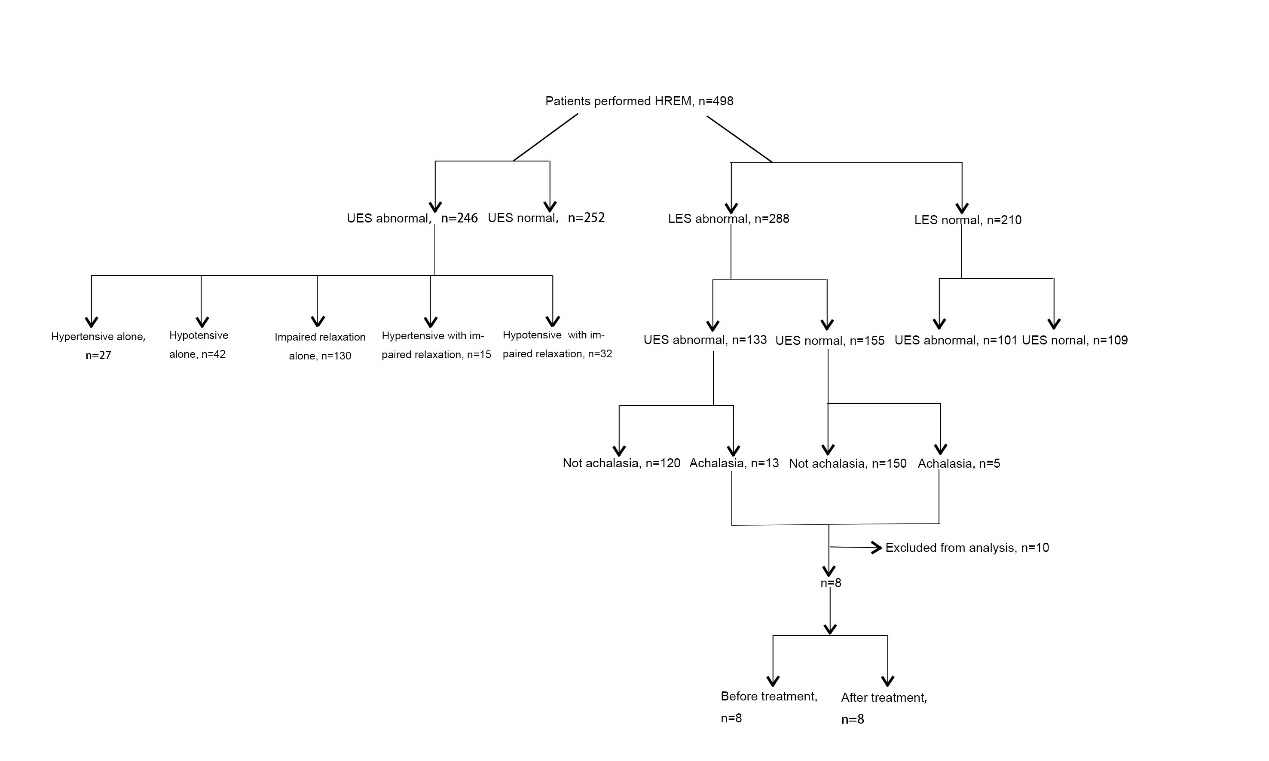 Figure 1 Study profile.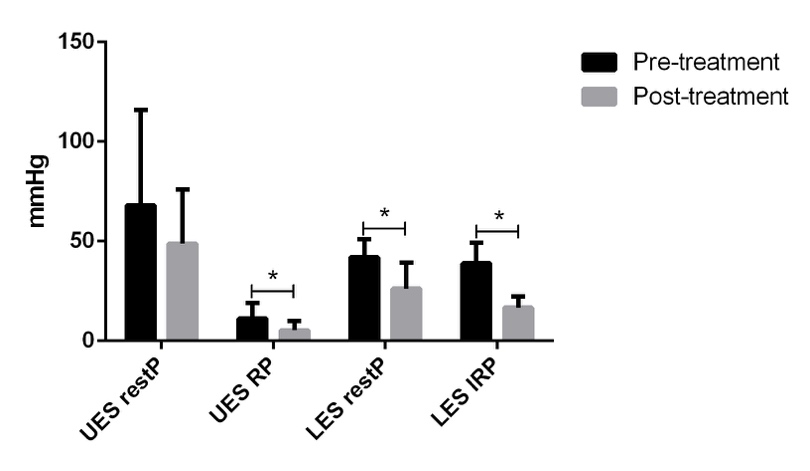 Figure 2 Differences in lower esophageal sphincter mean resting pressure, lower esophageal sphincter integrated relaxation pressure, upper esophageal sphincter mean resting pressure, and upper esophageal sphincter residual pressure between pretreatment and posttreatment stages. Level significance is indicated as follows: aP < 0.05. LES: Lower esophageal sphincter; UES: Upper esophageal sphincter; restP: Mean resting pressure; IRP: Integrated relaxation pressure; RP: Residual pressure. Table 1 Demographic characteristics and symptom profiles of subjects based on upper esophageal sphincter parametersLevel significance is indicated as follows: aP < 0.05; bP < 0.01; cP < 0.001. UES: Upper esophageal sphincter.Table 2 High-resolution esophageal manometry diagnoses based on the presence of upper esophageal sphincter abnormalitiesLevel significance is indicated as follows: aP < 0.05. HREM: High-resolution esophageal manometry; UES: Upper esophageal sphincter; EGJ: Esophagogastric junction. Table 3 Upper esophageal sphincter abnormality subtypes based on high-resolution esophageal manometry diagnosisLevel significance is indicated as follows: aP < 0.05; bP < 0.01. UES: Upper esophageal sphincter; HREM: High-resolution esophageal manometry; EGJ: Esophagogastric junction.Table 4 Comparisons between upper esophageal sphincter abnormal and upper esophageal sphincter normal patients in the lower esophageal sphincter normal groupLevel significance is indicated as follows: aP < 0.05. UES: Upper esophageal sphincter; LES: Lower esophageal sphincter; DCI: Distal contraction integral; EGJ: Esophagogastric junction.Table 5 Comparisons between upper esophageal sphincter abnormal and upper esophageal sphincter normal patients in the lower esophageal sphincter abnormal groupLevel significance is indicated as follows: aP < 0.05. UES: Upper esophageal sphincter; LES: Lower esophageal sphincter; DCI: Distal contraction integral; EGJ: Esophagogastric junction.Table 6 Comparisons of high-resolution esophageal manometry results between pretreatment and posttreatmentLevel significance is indicated as follows: aP < 0.05. LES: Lower esophageal sphincter; UES: Upper esophageal sphincter; restP: Mean resting pressure; IRP: Integrated relaxation pressure; RP: Residual pressure; HREM: High-resolution esophageal manometry. Table 7 Mixed analysis of lower esophageal sphincter mean resting pressure, lower esophageal sphincter integrated relaxation pressure, and upper esophageal sphincter residual pressure1Pretreatment stage was used as the reference category. 2Female gender was used as the reference category. Level significance is indicated as follows: aP < 0.05; bP < 0.01; cP < 0.001. Age, sex, and treatment stage were controlled for as between-subject independent variables, considering the random effect of the individual and the effect of repeated measurement before and after treatment. LES: Lower esophageal sphincter; UES: Upper esophageal sphincter; restP: Mean resting pressure; IRP: Integrated relaxation pressure; RP: Residual pressure.Table 8 Treatment improvement in subjects with type II achalasia based on upper esophageal sphincter dysfunctionLevel significance is indicated as follows: aP < 0.05; bP < 0.01; cP < 0.001. UES: Upper esophageal sphincter.UES abnormalUES normalP-value(n = 246) [n (%)](n = 252) [n (%)]P-valueGenderMale120 (48.78)121 (48.02)0.864GenderFemale126 (51.22)131 (51.98)0.864Age (yr; mean ± SD)Age (yr; mean ± SD)48.05 ± 13.2843.71 ± 12.180.002cDysphagiaDysphagia12 (4.88)18 (7.14)0.314HeartburnHeartburn83 (33.74)95 (37.70)0.301Abdominal painAbdominal pain62 (25.20)62 (24.60)0.826Chest painChest pain40 (16.26)65 (25.79)0.040bSour regurgitationSour regurgitation138 (56.10)147 (58.33)0.357RuctusRuctus119 (48.37)131 (51.98)0.237CoughCough23 (9.35)14 (5.56)0.051HiccupHiccup18 (7.32)25 (9.92)0.460Globus hystericusGlobus hystericus88 (35.77)99 (39.29)0.360OthersOthers106 (43.09)108 (42.86)0.590UES abnormalUES normalP-valueP-value(n = 246) [n (%)](n = 252) [n (%)]P-valueP-valueMean DCI (mmHg/s/cm; mean ± SD)Mean DCI (mmHg/s/cm; mean ± SD)Mean DCI (mmHg/s/cm; mean ± SD)1062.20 ± 873.251125.02 ± 887.870.281Failed swallowFailed swallowFailed swallow106 (45.3)116 (43.9)0.761Panesophageal pressurizationPanesophageal pressurizationPanesophageal pressurization27 (11.5)26 (9.8)0.542Early contractionEarly contractionEarly contraction36 (15.4)36 (13.6)0.580Rapid contractionRapid contractionRapid contraction29 (12.4)28 (10.6)0.532Small-breakSmall-breakSmall-break145 (62)142 (53.8)0.066Large-breakLarge-breakLarge-break37 (15.8)49 (18.6)0.418AchalasiaAchalasiaAchalasia13 (5.28)5 (1.98)0.049a0.049aType IType IType I0 (0.00)0 (0.00)--Type IIType IIType II13 (5.28)4 (1.59)0.023a0.023aType IIIType IIIType III0 (0.00)1 (0.40)0.3230.323EGJ outflow obstructionEGJ outflow obstructionEGJ outflow obstruction19 (7.72)27 (10.71)0.2380.238Contraction vigorFailedFailed16 (6.50)10 (3.97)0.0960.096Contraction vigorWeakWeak56 (22.76)43 (17.06)0.0960.096Contraction vigorNormal174 (70.73)174 (70.73)199 (78.97)0.0960.096Distal esophageal spasmDistal esophageal spasmDistal esophageal spasm4 (1.63)2 (0.79)0.4470.447Hypercontractile esophagusHypercontractile esophagusHypercontractile esophagus0 (0.00)1 (0.40)1.0001.000Ineffective esophageal motilityIneffective esophageal motilityIneffective esophageal motility41 (16.67)23 (9.13)0.012a0.012aFragmented contractionFragmented contractionFragmented contraction23 (9.35)32 (12.70)0.2330.233UES abnormality subtypes [n (%)]UES abnormality subtypes [n (%)]UES abnormality subtypes [n (%)]UES abnormality subtypes [n (%)]UES abnormality subtypes [n (%)]UES abnormality subtypes [n (%)]Hypertensive alone (n = 27)Hypotensive alone (n = 42)Impaired relaxation alone (n = 130)Hypertensive with impaired relaxation (n = 15)Hypotensive with impaired relaxation (n = 32)P-valueGenderMaleMale15 (55.56)19 (45.24)65 (50.00)7 (46.67)14 (43.75)0.889GenderFemaleFemale12 (44.44)23 (54.76)65 (50.00)8 (53.33)18 (56.25)0.889Age (yr; mean ± SD)Age (yr; mean ± SD)Age (yr; mean ± SD)42.81±11.1150.79±12.4347.35±13.5142.53±10.9154.31±13.490.003bHREM resultsHREM resultsHREM resultsAchalasiaAchalasiaAchalasia0 (0.00)1 (2.38)5 (3.85)3 (20.00)3 (9.38)0.027aEGJ outflow obstructionEGJ outflow obstructionEGJ outflow obstruction2 (7.41)3 (7.14)10 (7.69)2 (13.33)2 (6.25)0.967Contraction vigorContraction vigorFailed0 (0.00)4 (9.52)8 (6.15)1 (6.67)3 (9.38)0.449Contraction vigorContraction vigorWeak10 (37.04)9 (21.43)29 (22.31)4 (26.67)4 (12.50)0.449Contraction vigorContraction vigorNormal17 (62.96)29 (69.05)93 (71.54)10 (66.67)25 (78.13)0.449Distal esophageal spasmDistal esophageal spasmDistal esophageal spasm0 (0.00)0 (0.00)3 (2.31)0 (0.00)1 (3.23)0.820Hypercontractile esophagusHypercontractile esophagusHypercontractile esophagus0 (0.00)0 (0.00)0 (0.00)0 (0.00)0 (0.00)-Ineffective esophageal motilityIneffective esophageal motilityIneffective esophageal motility3 (11.11)9 (21.43)21 (16.15)5 (33.33)3 (9.38)0.256Fragmented contractionFragmented contractionFragmented contraction3 (11.11)8 (19.05)4 (3.08)1 (6.67)7 (21.88)0.001bSymptomsSymptomsSymptomsDysphagiaDysphagiaDysphagia2 (7.41)2 (4.76)5 (3.85)0 (0.00)3 (9.38)0.649HeartburnHeartburnHeartburn11 (40.74)16 (38.10)36 (27.69)3 (20.00)17 (53.13)0.045aAbdominal painAbdominal painAbdominal pain6 (22.22)12 (28.57)38 (29.23)7 (46.67)9 (28.13)0.595Chest painChest painChest pain2 (7.41)8 (19.05)19 (14.62)2 (13.33)9 (28.13)0.183Sour regurgitationSour regurgitationSour regurgitation14 (51.85)27 (64.29)72 (55.38)6 (40.00)19 (59.38)0.308RuctusRuctusRuctus16 (59.26)16 (38.10)66 (50.77)8 (53.33)13 (40.63)0.088CoughCoughCough3 (11.11)8 (19.05)7 (5.38)1 (6.67)4 (12.50)0.383HiccupHiccupHiccup1 (3.70)5 (11.90)11 (8.46)0 (0.00)1 (3.23)0.241Globus hystericusGlobus hystericusGlobus hystericus6 (22.22)15 (35.71)49 (37.69)5 (33.33)13 (40.63)0.238OthersOthersOthers14 (51.85)18 (42.86)52 (40.00)6 (40.00)16 (50.00)0.468UES abnormal(n = 101) [n (%)]UES normal(n = 109) [n (%)]P-valueGenderMale55 (54.46)56 (51.38)0.656GenderFemale46 (45.54)53 (48.62)0.656Age (yr; mean ± SD)Age (yr; mean ± SD)47.35 ± 13.4042.82 ± 12.080.011aHREM resultsHREM resultsMean DCI (mmHg/s/cm; mean ± SD)Mean DCI (mmHg/s/cm; mean ± SD)938.30 ± 712.85977.91 ± 728.410.691Failed swallowFailed swallow44 (43.56)48 (44.04)0.945Panesophageal pressurizationPanesophageal pressurization0 (0.00)0 (0.00)-Early contractionEarly contraction15 (14.85)15 (13.76)0.822Rapid contractionRapid contraction11 (10.89)9 (8.26)0.517Small-breakSmall-break69 (68.32)66 (60.55)0.242Large-breakLarge-break17 (16.83)24 (22.02)0.345AchalasiaAchalasia0 (0.00)0 (0.00)-EGJ outflow obstructionEGJ outflow obstruction0 (0.00)0 (0.00)-Distal esophageal spasmDistal esophageal spasm4 (3.96)2 (1.83)0.357Hypercontractile esophagusHypercontractile esophagus0 (0.00)0 (0.00)-Fragmented contractionFragmented contraction13 (12.87)21 (19.27)0.210Normal contractionNormal contraction76 (75.25)79 (72.48)0.428Weak contractionWeak contraction12 (11.88)9 (8.26)0.383Failed contractionFailed contraction2 (1.98)3 (2.75)0.518SymptomsSymptomsDysphagiaDysphagia1 (0.99)9 (8.26)0.014aHeartburnHeartburn35 (34.65)42 (38.53)0.561Abdominal painAbdominal pain30 (29.70)35 (32.11)0.707Chest painChest pain17 (16.83)28 (25.69)0.119Sour regurgitationSour regurgitation60 (59.41)61 (55.96)0.615RuctusRuctus46 (45.54)46 (42.20)0.627CoughCough9 (8.91)6 (5.50)0.339HiccupHiccup8 (7.92)11 (10.09)0.585Globus hystericusGlobus hystericus33 (32.67)41 (37.61)0.455OthersOthers46 (45.54)47 (43.12)0.724UES abnormal(n = 133) [n (%)]UES normal(n = 155) [n (%)]P-valueGenderMale57 (42.86)69 (44.52)0.778GenderFemale76 (57.14)86 (55.48)0.778Age (yr; mean ± SD)Age (yr; mean ± SD)47.74 ± 12.9444.99 ± 12.200.064HREM resultsHREM resultsMean DCI (mmHg/s/cm; mean ± SD)Mean DCI (mmHg/s/cm; mean ± SD)1099.10 ± 1019.931137.84 ± 1030.130.750Failed swallowFailed swallow62 (46.62)68 (43.87)0.641Panesophageal pressurizationPanesophageal pressurization21 (15.79)18 (11.61)0.303Early contractionEarly contraction21 (15.79)21 (13.55)0.592Rapid contractionRapid contraction18 (13.53)19 (12.26)0.747Small-breakSmall-break76 (57.14)76 (49.03)0.170Large-breakLarge-break20 (15.04)25 (16.13)0.800AchalasiaAchalasia13 (9.77)5 (3.23)0.022aType IType I0 (0.00)0 (0.00)-Type IIType II13 (9.77)4 (2.58)0.010aType IIIType III0 (0.00)1 (0.65)0.354Distal esophageal spasmDistal esophageal spasm1 (0.80)0 (0.00)0.280Hypercontractile esophagusHypercontractile esophagus0 (0.00)1 (0.65)0.354Fragmented contractionFragmented contraction2 (7.14)22 (14.19)0.728Normal contractionNormal contraction17 (12.78)119 (76.77)0.189Weak contractionWeak contraction12 (9.02)9 (5.81)0.296Failed contractionFailed contraction13 (9.77)12 (7.74)0.542SymptomsSymptomsDysphagiaDysphagia10 (7.52)9 (5.81)0.560HeartburnHeartburn42 (31.58)57 (36.77)0.380Abdominal painAbdominal pain35 (25.32)41 (26.45)0.990Chest painChest pain23 (14.84)37 (23.87)0.171Sour regurgitationSour regurgitation66 (42.58)92 (59.35)0.099RuctusRuctus63 (40.65)91 (58.71)0.055CoughCough13 (8.39)7 (4.52)0.081HiccupHiccup9 (5.81)13 (8.39)0.606Globus hystericusGlobus hystericus49 (31.61)62 (40.00)0.584OthersOthers58 (43.61)64 (41.29)0.692HREM resultsPretreatmentPosttreatmentP-valueUES restP (mmHg; mean ± SD)68.08 ± 47.9048.75 ± 27.300.674UES RP (mmHg; mean ± SD)11.18 ± 7.935.35 ± 4.770.036aLES restP (mmHg; mean ± SD)41.91± 9.2026.18 ± 13.080.017aLES IRP (mmHg; mean ± SD)38.94 ± 10.2816.71 ± 5.650.012aFailed swallow [n (%)]8 (100.00)8 (100.00)1.000Panesophageal pressurization [n (%)]8 (100.00)3 (37.50)0.038aEarly contraction [n (%)]1 (12.50)1 (12.50)1.000Rapid contraction [n (%)]1 (12.50)0 (0.00)0.721Small-break [n (%)]0 (0.00)1 (12.50)0.721Large-break [n (%)]0 (0.00)1 (12.50)0.721Dependent variableIndependent variableBeta coefficientSEP-valueLES restPIntercept48.3013.130.021aTreatment stage1-15.753.740.004bGender25.649.780.595Age-0.070.380.860LES IRPIntercept34.535.00<0.001cTreatment stage-22.233.18<0.001cGender-11.592.560.011aAge-0.060.100.590UES RPIntercept6.045.400.309Treatment stage-5.821.890.018aGender-6.113.650.169Age0.040.140.808Treatment improvementUES abnormalUES normalP-valueFavorable16.67%100.00%0.049*Poor83.33%0.00%